МУНИЦИПАЛЬНОЕ БЮДЖЕТНОЕ ДОШКОЛЬНОЕОБРАЗОВАТЕЛЬНОЕ УЧРЕЖДЕНИЕ ДЕТСКИЙ САД № 578, Г. ЕКАТЕРИНБУРГА, ЧКАЛОВСКИЙ РАЙОН ПРОЕКТ«ЗИМУЮЩИЕ ПТИЦЫ»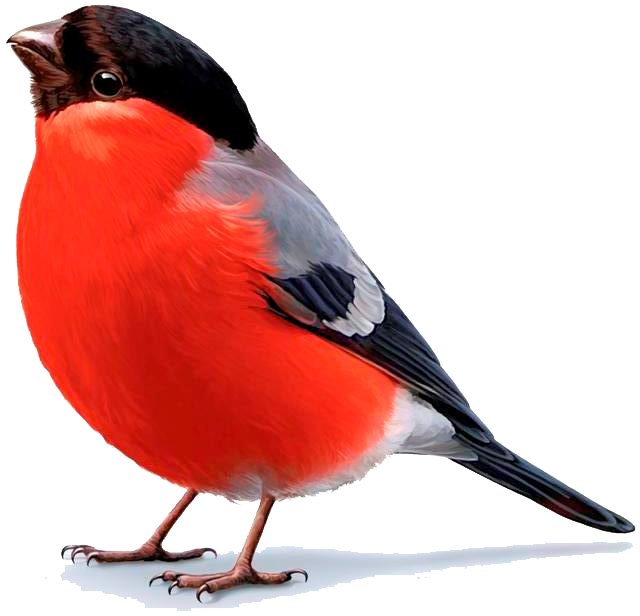                                                             Воспитатели: Уханова О.А.                             Майорова Е.А.2021 гАктуальность проекта: в современных условиях проблема экологического воспитания дошкольников приобретает особую остроту и актуальность. Именно в период дошкольного детства происходит становление человеческой личности, формирование начал экологической культуры. Поэтому очень важно разбудить в детях интерес к живой природе, воспитывать любовь к ней, научить беречь окружающий мир.Тип проекта: информационно-творческий.Участники проекта: дети 3-5 лет, родители воспитанников, воспитатели групп.Срок реализации проекта: краткосрочный (1 неделя).Цель: формирование экологических знаний о зимующих птицах и ответственного, бережного отношения к ним.Задачи:Пополнить предметно-развивающую среду по теме проекта.Расширить кругозор детей о зимующих птицах.Способствовать развитию творческих и интеллектуальных способностей воспитанников.Привлечь воспитанников и родителей к помощи птицам в трудных зимних условиях.Этапы реализации проекта:I этап – подготовительныйСоздание необходимых условий для реализации проекта. Перспективное планирование проекта. Разработка и накопление методических материалов по проблеме.II этап – основной (практический)Внедрение в образовательный процесс эффективных методов и приёмов по расширению знаний дошкольников о зимующих птицах.Домашние задание родителям. Рекомендации на совместные прогулки. Совместно с ребенком сделать кормушку. Подсыпая корм, развивать словарный запас ребенка. Заучивание стихотворений о зимующих птиц. Отгадывание загадок про зимующих птиц. Рассмотреть зимующих птиц на иллюстрациях в книгах и журналах, принести книги в детский сад.Дидактические игры: «Один - много», «Назови ласково», «Счёт птиц», «Четвертый лишний», "Угадай птицу по описанию", «Чей хвост?», «Кто что ест», « Узнай по голосу», «Что едят птицы». Н/и «Домино» (птицы), «Разрезные картинки», «Лото», «Разрезные картинки».Сюжетно-ролевые игры: «Птичий двор». Театрализация: «Где обедал воробей».Подвижные игры: «Снегири», «Воробушки и кот», «Зимующие и перелетные птицы», «Воробушки и автомобиль», «Совушка».Познавательная деятельность: «Зимующие птицы»Цели: рассказать детям о зимующих птицах, объяснить причину их перелетов (перелетные, зимующие); учить отвечать на вопросы полными ответами, способствовать воспитанию заботливого отношения к птицам.Беседы: «Как живут наши пернатые друзья зимой», «Кто заботится о птицах», «Пользу или вред приносят птицы?», «Меню птиц», «Как дети с родителями заботятся о птицах зимой?».Решение проблемной ситуации: «Что может произойти, если не подкармливать птиц зимой».Наблюдение за синицей, вороной, голубями.	Труд: изготовление кормушек, чистка кормушек, подкормка птиц.Чтение художественной литературы: И. Тургенева «Воробей», М. Горького «Воробьишко» + просмотр мультфильма, Н. Рубцова «Воробей» и «Ворона». Сухомлинского «О чём плачет синичка», просмотр мультфильма «Высокая горка», Художественное творчество: рисование «Птицы», лепка «Учимся лепить птиц», аппликация «Снегири».Работа с родителями:Консультации для родителей: «Как и из чего можно сделать кормушку для птиц». III этап - заключительныйОрганизация выставки «Лучшая кормушка для птиц».Проведение акции с родителями «Птичья столовая»Оформление стенгазеты: «Помогите птицам»Результаты реализации проекта.Расширен кругозор детей о зимующих птицах. Улучшилась предметно – развивающая среда: литературой, фотографиями, иллюстрациями, стихотворениями, рассказами о птицах, загадками, презентациями о зимующих птицах. У детей сформировалась любознательность, творческие способности, познавательная активность, коммуникативные навыки. Воспитанники и их родители приняли активное участие в оказании помощи птицам в трудных зимних условиях.